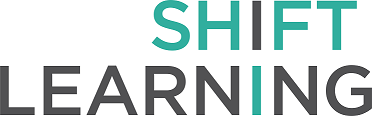 Version controlPlease complete this table and save each version with a new file name.A final copy for sign off will be named V1. Please note that additional client changes requested following sign off may involve extra costs due to the additional time required to re-code and re-test the survey following changes.Introductory textWelcome to the Nature Research Group PhD Student Survey 2019!This survey aims to explore PhD students' career intentions and programme satisfaction. The results will help become part of a feature article later this year. We’ll also use the findings in other editorial content and for marketing products. Closing date: 9th July 2019Completion time: 15-20 minutesPrize draw: GBP £250 (or your local equivalent)This survey includes demographic questions to help us contextualise your answers. We will also be touching on sensitive subjects such as mental health and discrimination. You can opt-out of taking part at any time. Please note that your responses are strictly confidential and anonymous. If you are interested in entering the prize draw, we will require your personal contact information however this will not be linked to your responses. If you have any questions about the research or how your details will be stored, please contact emily.terry@shift-learning.co.uk or visit our website or read our privacy policy.Thanks again for your help! Please click the button below to start the survey.QuestionnaireFinal textWe have now come to the end of the survey. Many thanks for filling out our survey, your responses are extremely valuable and useful for Nature.Please click the button below to submit your answers.  Gaps in questioningTopics that respondents felt were important and required more discussion: Power dynamics and relationships between students and supervisors. Impact of different peer relationships in labs. Ability to attend conferences – often hindered by lack of funding or supervisor approval.Politics of PhD students as ‘cheap labour’. Academia not seen as an ‘open’ profession – people should feel more comfortable talking about issues.Diversity within PhD community – more women and mature students should undertake PhDs.Length of time taken on PhD studies – unrealistic initial timescales, issues that are outside the student’s control, unexpected extensions.Potential questions to expand these topics: Do you have a good professional relationship with your supervisor? Do you feel that you can go to your supervisor for mental health support? What is the environment like in your lab? Do you spend time with your peers from your group away from the lab/work? If no, why not? Have you been able to attend conferences? Are you able to use university funding to attend conferences? Have you ever been prevented from attending a conference by your supervisor? If yes, what reason were you given?Have you been asked to complete work outside of your topic area? Have you been asked to write papers for research not directly linked to your project? If you have an issue with a supervisor/faculty member/peer, would you feel comfortable speaking to someone at your university about it? How many women are in your research group? Do you have a female supervisor? How many years are you funded for? What is the target length of your PhD? Do you feel this is achievable? VersionOwnerDateNotesVoobElsie Lauchlan03.05.2019Following qualitative interviews, final revisionsVOOB2David Payne08.05.2019Addressing Elsie feedbackV00B3Karen Kaplan10.5.2019“V00B4David and Karen10.5.2019Combined feedback back to ElsieQuestion no.Question and optionsType of questionMandatory Y/N?RoutingNotes between client and ShiftRationale for research objectives & analysis thoughtsAbout you To start the survey, we’d like to learn a little bit about you. This section asks about your current PhD programmeAbout you To start the survey, we’d like to learn a little bit about you. This section asks about your current PhD programmeAbout you To start the survey, we’d like to learn a little bit about you. This section asks about your current PhD programmeAbout you To start the survey, we’d like to learn a little bit about you. This section asks about your current PhD programmeAbout you To start the survey, we’d like to learn a little bit about you. This section asks about your current PhD programmeAbout you To start the survey, we’d like to learn a little bit about you. This section asks about your current PhD programmeAbout you To start the survey, we’d like to learn a little bit about you. This section asks about your current PhD programmeWhich, if any, of the following degrees are you currently studying for?Dual doctorate degree (MD-PhD, PhD-PhD or other combination)Doctorate degree (PhD/DPhil/MD)Master's degree (MA/MS/MSc/PSM or other master’s)Undergraduate student- Bachelor's degree (BSc/BA/BS)Other, please specifyI am not studying for a degree Single choiceYAsk to allScreen out if not PhD student i.e. must select (a or b)Thank youThank you very much for your time. Unfortunately, the rest of the questions in this survey are aimed at those who are currently PhD students. If you would like to provide further feedback please email us at audienceresearch@nature.com.Thank youThank you very much for your time. Unfortunately, the rest of the questions in this survey are aimed at those who are currently PhD students. If you would like to provide further feedback please email us at audienceresearch@nature.com.Thank youThank you very much for your time. Unfortunately, the rest of the questions in this survey are aimed at those who are currently PhD students. If you would like to provide further feedback please email us at audienceresearch@nature.com.Thank youThank you very much for your time. Unfortunately, the rest of the questions in this survey are aimed at those who are currently PhD students. If you would like to provide further feedback please email us at audienceresearch@nature.com.Thank youThank you very much for your time. Unfortunately, the rest of the questions in this survey are aimed at those who are currently PhD students. If you would like to provide further feedback please email us at audienceresearch@nature.com.Thank youThank you very much for your time. Unfortunately, the rest of the questions in this survey are aimed at those who are currently PhD students. If you would like to provide further feedback please email us at audienceresearch@nature.com.Thank youThank you very much for your time. Unfortunately, the rest of the questions in this survey are aimed at those who are currently PhD students. If you would like to provide further feedback please email us at audienceresearch@nature.com.Which was the most important reason you decided to enrol in a PhD programme?I want to pursue an academic careerI want to pursue a non-academic careerNo job I want is available without a PhDPersonal interest in my subject of choiceI wanted to continue pursuing my researchI wanted to live in another countryOther, please specifySingle choiceYAsk to allAre you studying in the country you grew up in?   Yes NoSingle choiceYAsk to allWhere do you currently live?Asia (including Middle East)AustralasiaAfricaEuropeNorth or Central AmericaSouth AmericaSingle choiceYAsk to allWhich country in Asia?AfghanistanArmeniaAzerbaijanBahrainBangladeshBhutanBruneiBurma (Myanmar)CambodiaChinaGeorgiaHong KongIndiaIndonesiaIranIraqIsrael and the Palestinian territoriesJapanJordanKazakhstanNorth KoreaSouth KoreaKuwaitKyrgyzstanLaosLebanonMalaysiaMaldives MongoliaNepalOmanPakistanPhilippinesQatarRussiaSaudi ArabiaSingaporeSri LankaSyriaTajikistanThailandTurkeyTurkmenistanUnited Arab EmiratesUzbekistanVietnamYemenOther, please specifyDrop downSame page as aboveYIf living in Asia (Q4=a)Which country in Australasia?AustraliaFrench PolynesiaNiueTongaChristmas IslandKiribatiPapua New GuineaTuvaluCocos Keeling IslandNauruPitcairn IslandVanuatuCook IslandNew CaledoniaSolomon IslandWallis FutunaFijiNew ZealandTokelauWestern SamoaOther, please specifyDrop downSame page as aboveYIf living in Australasia  (Q4=b)Which country in Africa?AlgeriaAngolaBeninBotswanaBurkina FasoBurundiCameroonCape VerdeCentral African RepublicChadComorosCongo, Republic ofCongo, Democratic Republic ofCote d'IvoireDjiboutiEgyptEquatorial GuineaEritreaEthiopiaGabonThe GambiaGhanaGuineaGuinea-BissauKenyaLesothoLiberiaLibyaMadagascarMalawiMaliMauritaniaMauritiusMoroccoMozambiqueNamibiaNigerNigeriaRwandaSao Tome and PrincipeSenegalSeychellesSierra LeoneSomaliaSouth AfricaSudanSwazilandTanzaniaTogoTunisiaUgandaZambiaZimbabweOther, please specifyDrop downSame page as aboveYAsk if living in Afrcia (Q4=c)Which country in Europe?AlbaniaAndorraAustriaBelarusBelgiumBosnia and HerzegovinaBulgariaCroatiaCyprusCzech RepublicDenmarkEstoniaFinlandFranceGermanyGreeceHungaryIcelandIrelandItalyLatviaLiechtensteinLithuaniaLuxembourgMacedoniaMaltaMoldovaMonacoNetherlandsNorwayPolandPortugalRomaniaRussiaSan MarinoSerbia and MontenegroSlovakia (Slovak Republic)SloveniaSpainSwedenSwitzerlandTurkeyUkraineUnited KingdomVatican CityOther, please specifyDrop downSame page as aboveYAsk if living in Europe (Q4=d)Which country in North or Central America?AnguillaAntigua and BarbudaArubaBahamasBarbadosBelizeBermudaBritish Virgin IslandsCanadaCayman IslandsClipperton IslandCosta RicaCubaDominicaDominican RepublicEl SalvadorGreenlandGrenadaGuadeloupeGuatemalaHaïtiHondurasJamaicaMartiniqueMexicoMontserratNavassa IslandNetherlands AntillesNicaraguaPanamaPuerto RicoSaint BarthélemySaint Kitts and NevisSaint LuciaSaint MartinSaint Pierre and MiquelonSaint Vincent and the GrenadinesTrinidad and TobagoTurks and Caicos IslandsUnited StatesUnited States Virgin IslandsOther, please specifyDrop downSame page as aboveYAsk if living in N. or C. America (Q4=e)Which country in South America?ArgentinaBoliviaBrazilChileColombiaEcuadorFalkland IslandsFrench GuianaGuyanaParaguayPeruSurinameUruguayVenezuelaOther, please specifyDrop downSame page as aboveYAsk if living in S. America (Q4=f)What prompted you to study outside your country of upbringing? Please select all that apply.To study at a specific universityLack of quality PhD programmes in my home countryLack of funding opportunities in my home countryLack of PhD programmes in my subject of choiceChance to pursue a specific research questionHigher salaries post-studyMore job opportunities post-studyFamily reasonsTo experience another culturePolitical reasonsOther, please specifyMultiple choiceYAsk if studying outside home country (Q3=no)Do you have a job alongside your studies?Yes NoSingle choiceYAsk to allWhat is your main reason for having a job?To help make ends meetTo make myself more attractive to future employersTo develop additional skillsTo broaden my contactsOther, please specifySingle choiceSame page as aboveYAsk if have second job (Q12=yes)PhD highs and lowsPhD highs and lowsPhD highs and lowsPhD highs and lowsPhD highs and lowsPhD highs and lowsPhD highs and lowsWhat concerns you the most since you started your PhD? Please drag the options which are applicable to you and drop them into the grey box, which is next to or below the question depending on screen size.You can then rank these in order, where 1st = your biggest concern.The difficulty of getting funding / low success rates for grant applicationsInability to finish my studies in the time period I had set out to Impact of a poor relationship with my supervisor/PIThe number of available faculty research jobs beyond postdocThe high numbers of PhD holders who are doing or have done multiple postdocsThe difficulty of maintaining a work/life balanceUncertainty about the value of a PhDUncertainty about my job/career prospectsStudent debt during my PhD·         Financial worries after my PhD (cost of living, inability to save for a house, children, retirement)Political landscape Impostor syndromeConcern about my mental health as a result of PhD studyPoor support and acknowledgement of my parenting/elder care responsibilities Drag and dropMultiple choiceRanking questionNAsk to allThis will be a question which we’d like to focus on during the pilot i.e. if respondents have understood the question format and this works better than a multi or single choice question.Analyse those which are likely to be selected, as well as those most likely to be ranked first14a. Additional Open questionIs there anything else not mentioned that has concerned you since you started your PhD? OpenNAsk to allOverall, what do you enjoy most about life as a PhD student?       Intellectual challengeWorking with interesting and bright peopleSocial life           	University/academic environmentKnowing I have a chance for a permanent academic research postKnowing I will have a chance for a non-academic research jobKnowing I will have a chance to use my skills in a non-research science jobCreativityA chance to consider professional options Other, please specifySingle choiceRandomiseYAsk to allHow satisfied are you with your decision to pursue a PhD?Very dissatisfiedSomewhat dissatisfiedNeither satisfied nor dissatisfiedSomewhat satisfiedVery satisfiedGrid question5 point scaleYAsk to allSatisfaction with your PhD experienceSatisfaction with your PhD experienceSatisfaction with your PhD experienceSatisfaction with your PhD experienceSatisfaction with your PhD experienceSatisfaction with your PhD experienceSatisfaction with your PhD experience17.How satisfied are you with your PhD experience?1=Not at all satisfied, 4 = neither satisfied nor dissatisfied, 7 = Extremely satisfiedGrid question7-point scaleYAsk to allPossible for KDAScale changed from last year, 10 point18.Since the very start of your graduate school experience, would you say your level of satisfaction has:Significantly worsenedWorsened a littleStayed the sameImproved slightlyImproved greatlySingle choiceYAsk to all19..How satisfied are you with each of the following attributes or aspects of your PhD?Availability of fundingHours workedSocial environmentDegree of independenceRecognition from supervisor/PI Overall relationship with supervisor/PIOpportunities to collaborateNumber of publicationsStipend / financial supportVacation timeBenefits (health care, leave, etc.)Teaching dutiesGuidance received from adviser in lab/researchGuidance received from other mentors in lab/researchAbility to attend meetings and conferencesAbility to present research at conferencesWork-life balanceCareer pathway guidance and adviceGrid question7 point scale1=Not at all satisfied, 4 = neither satisfied nor dissatisfied, 7 = Extremely satisfied, N/ASplit into 2 gridsYAsk to allPossible for KDAScale changed from last year, 10 point20.To what extent does your PhD programme compare to your original expectations?Does not meet original expectationsMeets original expectationsExceeds original expectationsSingle choiceYAsk to allYour programmeYour programmeYour programmeYour programmeYour programmeYour programmeYour programme21.On average, how many hours a week do you typically spend on your PhD programme?Less than 11 hours11-20 hours21-30 hours31-40 hours41-50 hours51-60 hours61-70 hours71-80 hoursMore than 80 hoursSingle choiceYAsk to all22.On average, how much one-on-one contact time do you spend with your supervisor each week?Less than an hourBetween one and three hoursMore than three hoursOther, please specifySingle choiceYAsk to all23.Overall, how would you describe the academic system, based on your PhD experience so far? Open questionNAsk to all24.To what extent do you agree or disagree with the following statements regarding other faculty members or scientists in your department?Members of my department make time for frank conversations about my careerMembers of my department are open to the idea of me pursuing a career outside academiaMembers of my department have useful advice for careers outside academiaMembers of my department have contacted potential employees on my behalfMembers of my department have encouraged me to attend career-promoting training and eventsMembers of my department have discouraged me from attending career promoting training and eventsGrid question5 point scaleStrongly disagreeDisagreeNeither agree nor disagreeAgreeStrongly agreeUnsure/Not applicableYAsk to allMental health and discriminationWe understand the following questions are sensitive issues, so please only answer if you feel comfortable doing so. Again, all your responses are anonymous.Mental health and discriminationWe understand the following questions are sensitive issues, so please only answer if you feel comfortable doing so. Again, all your responses are anonymous.Mental health and discriminationWe understand the following questions are sensitive issues, so please only answer if you feel comfortable doing so. Again, all your responses are anonymous.Mental health and discriminationWe understand the following questions are sensitive issues, so please only answer if you feel comfortable doing so. Again, all your responses are anonymous.Mental health and discriminationWe understand the following questions are sensitive issues, so please only answer if you feel comfortable doing so. Again, all your responses are anonymous.Mental health and discriminationWe understand the following questions are sensitive issues, so please only answer if you feel comfortable doing so. Again, all your responses are anonymous.Mental health and discriminationWe understand the following questions are sensitive issues, so please only answer if you feel comfortable doing so. Again, all your responses are anonymous.25.Have you ever sought help for anxiety or depression caused by PhD study?YesNoPrefer not to saySingle choiceNAsk to all26.Did you seek help for anxiety or depression within your institution? Yes, it was helpfulYes, but I didn’t feel supportedNo, I sought help elsewhereI wanted to, but there was none availableI didn’t seek helpOther, please specifyPrefer not to saySingle choiceSame page as aboveNAsk if Q25=yes (sought help for anxiety or depression)27.To what extent do you agree or disagree with the following statements?Mental health and wellbeing services in my university are tailored and appropriate to the needs of PhD studentsMy supervisor/PI has a good awareness of support services and was able to signpost me to them if neededMy university offers adequate one-to-one mental health supportMy university offers  different types of support to promote mental health and wellbeing beyond one-to-one support (e.g. workshops, seminars, activities)My university supports good work-life balanceThere is a long-hours culture at my university, including sometimes working through the nightGrid question5-point scaleStrongly disagree, somewhat disagree, neither agree nor disagree, somewhat agree, strongly agree, Prefer not to sayNAsk to all28.Do you feel that you have experienced bullying in your PhD program?YesNoPrefer not to saySingle choiceNAsk to all29.Who was the perpetrator(s)?SupervisorAnother studentPostdocOther academic staff member Online trollOther, please specifyPrefer not to sayMultiple choiceSame page as abovePrefer not to say exclusiveNAsk if Q28=yes (experienced bullying)Do you feel able to speak out about your experiences of bullying without personal repercussions?YesNoUnsureSingle choiceSame page as aboveNAsk if Q28=yes (experienced bullying)30.Do you feel that you have experienced discrimination or harassment in your PhD program?YesNoPrefer not to saySingle choiceNAsk to all31.Which of the following have you experienced? Racial discrimination or harassmentSexual harassmentAge discriminationGender discriminationLGBTQ discrimination or harassmentReligious discriminationDisability discriminationOther, please specifyPrefer not to sayMultiple choiceSame page as abovePrefer not to say exclusiveNAsk if Q30 = yes (experienced discrimination)Future career plansThanks for your answers. We now want to find out about your career plans and expectations.Future career plansThanks for your answers. We now want to find out about your career plans and expectations.Future career plansThanks for your answers. We now want to find out about your career plans and expectations.Future career plansThanks for your answers. We now want to find out about your career plans and expectations.Future career plansThanks for your answers. We now want to find out about your career plans and expectations.Future career plansThanks for your answers. We now want to find out about your career plans and expectations.Future career plansThanks for your answers. We now want to find out about your career plans and expectations.32.How much do you expect your PhD to improve your job prospects?Not at allBarelySomewhatSubstantiallyDramaticallyUnsureGrid question 5 point scaleYAsk to all33.Which of the following sectors would you most like to work in (beyond a postdoc) when you complete your degree? Please rank these sectors in order of appeal, where 1st = most like to work in, by dragging and dropping them into the grey box.AcademiaIndustryGovernmentNon-profitMedicalDrag and dropRanking questionNAsk to allI’ve changed this questioning wording to allow us to cut down on questions. The previous questions were:Q: Which of the following sectors would you like to work in (beyond a postdoc) when you complete your degree? Please select as many as apply.AcademiaIndustryGovernmentNon-profitMedicalI don't knowOther (please specify)Followed by a masked question:Q: Which of these sectors would you most like to work in?AcademiaIndustryGovernmentNon-profitMedical I don't knowOther (please specify)Another question to focus on during the pilot in regards to Q format.34.Please use the scale below to indicate how likely you are to pursue one of these career paths upon completion of your programme.Research in academiaResearch in industryResearch within government or non-profitNon-research in academiaMedical researchNon-research in industryNon-research in government or non-profitGrid question5 point scale·         Not likely at all·         Not very likely·         Neither likely nor unlikely·         Likely·         Very likely·         UnsureYAsk to all35.If you’re unlikely to pursue an academic research career, what are the main reasons? I am not interested in a research career in academiaI don't think I will be able to launch a research career in academiaThe salary would be too low in academic researchThe funding climate is discouragingAcademic research requires too much administrative work today It is too demanding Lack of work/life balanceThe political climate where I am currently based is hostile to scienceOther, please specifyMultiple choiceRandomiseYAsk if unlikely to work in academic research (Q34a=1,2)36.What position do you most expect to occupy immediately after you complete your degree?A postdoc in academiaA postdoc in industryA postdoc in government labLecturerAssistant professor (tenure track)Staff scientist (academic)Staff scientist (industry)Staff scientist (government)Staff scientist (non-profit)Contract scientist (academic)Contract scientist (non-profit)Contract scientist (industry)Return as a student to another degree programme (e.g. medical school) I don't knowOther, please specifySingle choiceYAsk if pursuing a research career (Q34a,b,c=4,5)37.What type of career you are interested in pursuing after your graduate degree?Open questionNAsk to allCareer expectationsCareer expectationsCareer expectationsCareer expectationsCareer expectationsCareer expectationsCareer expectations38.After completing your PhD, how long do you think it will take you to find a permanent (non-trainee) position?Less than a year1 to 2 years2 to 3 years3 to 6 yearsMore than 6 yearsUnsureSingle choiceYAsk to all39.How much more likely are you now to pursue a research career than when you launched your PhD programme?Much less likelySomewhat less likelyEqually likelySomewhat more likelyMuch more likelyUnsureGrid questionYAsk to all40.What is the main reason why you are more likely to pursue a research career? I have become more interested in my area of specialismI have become more aware of the future career opportunitiesThe available funding in my chosen area has increasedThe support of a mentor has fuelled my interest in a research careerI have realised I don’t want to do anything elseI have identified a specific research group that I would like to work withOther, please specifySingle choiceRandomiseYAsk if more likely (Q39 = d, e)41.How did you arrive at your current career decision? Please select all that apply.Careers training/seminarAdvice from colleagues Advice from my supervisor/adviserObserving my supervisor/PIAdvice from researchers who had secured the job I was interested inMy own internet or other research on the topicNature Careers    	Other science-careers publicationsFamily influence Unsure/Not applicableOther, please specifyMultiple choiceYAsk to allCareers supportThanks for your answers so far. Only a few more sections to go!Careers supportThanks for your answers so far. Only a few more sections to go!Careers supportThanks for your answers so far. Only a few more sections to go!Careers supportThanks for your answers so far. Only a few more sections to go!Careers supportThanks for your answers so far. Only a few more sections to go!Careers supportThanks for your answers so far. Only a few more sections to go!Careers supportThanks for your answers so far. Only a few more sections to go!42.How do you learn about available career opportunities that are beyond academia? Please select all that apply.I am only interested in academic career opportunities·        My institution provides relevant workshops and resourcesI cold-contact individuals in jobs that sound interestingMy familyProfessional societiesNature CareersOther science publications/jobs boardsAnother journal related to my area of specialityOnline resources including blogsLinkedIn, Twitter and other social networksSpeaking with people in my labSpeaking with people in my departmentScientific conferencesOther, please specifyMulti choiceOption a – exclusive YAsk to all43.Which of the following 3 things would you say are the most difficult for PhD students in your discipline?  Please select a maximum of 3 answers.Learning what career possibilities existFinding research careers within academiaFinding research careers within industryFinding research careers within governmentFinding research careers within charity/non-profitObtaining skills for careers in industryObtaining skills for careers in non-profits  Finding non-research careers that use my skillsOther, please specifyMultiple choiceMax 3YAsk to all44.Which of the following would you say are the most difficult for PhD students in the country where you are studying? Please select a maximum of 3 answers.Learning what career possibilities exist Finding research careers within academiaFinding research careers within industryFinding research careers within governmentFinding research careers with charity/non-profitFinding non-research careers that use my skillsOther, please specifyMultiple choiceMax 3YAsk to all45.Which of the following resources do you think PhD students need the most in order to establish a satisfying career? Please select a maximum of 3.Lower competition for grantsMentorship with individuals in my field/department/institutionGender-specific mentorship with individuals in my field/department/institutionBetter data/information about available career opportunitiesA record of or data on career paths of previous graduates from my programmeMore jobs in academiaGrants to help PhD holders transition to permanent positionsOther, please specifyMultiple choiceMax 3YAsk to all46.How well is your programme preparing you to carry out each of the following activities?Collecting dataAnalysing dataDesigning robust reproducible experimentsWriting a paper for publication in a peer-reviewed journalDeveloping  resilience to manage rejection by a peer review panelPresenting findings to a specialist audiencePresenting findings to a non-specialist (public) audienceApplying for fundingFinding a satisfying careerManaging complex projectsDeveloping a business planManaging peopleManaging a large operational budgetGrid question5 point scaleVery badlyBadlyNeither well nor badlyWellVery wellUnsure/Not applicableYAsk to all47.To what extent do you agree or disagree with the following statements?"I feel that my programme is preparing me well for a research career""I feel that my programme is preparing me well for a non-research science-related career" “I feel that my programme is preparing me well for a career that straddles both industry and academia”Grid question5 point scaleStrongly disagreeDisagreeNeither agree nor disagreeAgreeStrongly agree I don't knowYAsk to all48.Which, if any, of the following activities have you done to advance your career? Please select all that apply.Attended career seminars and/or workshopsAttended networking eventsDeveloped my social media profileWorked out an individualized development planDiscussed my career future with a supervisor/PIDiscussed my career future with a mentorDiscussed my career future with a careers counsellor at my institutionOther, please specifyMultiple choiceYAsk to all49.Which of the following social media networks have you used to build your professional network? Please select all that apply.LinkedInTwitterFacebookWeChatBlogs/Online threadsOther social media networks, please specifyNoneMultiple choiceNone exclusiveYAsk to allReflectionWe’re almost finished!ReflectionWe’re almost finished!ReflectionWe’re almost finished!ReflectionWe’re almost finished!ReflectionWe’re almost finished!ReflectionWe’re almost finished!ReflectionWe’re almost finished!50..What would you do differently right now if you were starting your programme? Please select as many as apply.  Change area of studyChange supervisor/PI Not pursue a PhD at allNothingOther, please specifyMultiple choiceC and d as exclusiveYAsk to all51.With the benefit of hindsight, what one thing do you know now which you wish you’d known about when you started your PhD?Open questionNAsk to allFinal questionsWe have a few questions we’d like to ask about you to finish off the survey.Final questionsWe have a few questions we’d like to ask about you to finish off the survey.Final questionsWe have a few questions we’d like to ask about you to finish off the survey.Final questionsWe have a few questions we’d like to ask about you to finish off the survey.Final questionsWe have a few questions we’d like to ask about you to finish off the survey.Final questionsWe have a few questions we’d like to ask about you to finish off the survey.Final questionsWe have a few questions we’d like to ask about you to finish off the survey.52.What is your age?Under 1818 - 2425 - 3435 - 4445 - 5455 - 6465 or overPrefer not to saySingle choiceYAsk to all53.Are you…Male (including trans male)Female (including trans female)Gender queer / Non binaryPrefer not to saySingle choiceSame page as aboveYAsk to all54.Which of the following best describes you?CaucasianLatino/HispanicMiddle EasternAfricanCaribbeanSouth AsianEast AsianPacific IslanderAmerican IndianMixed ethnicityOther, please specifyPrefer not to sayMulti choiceSame page as abovePrefer not to say exclusiveYAsk to all55.Do you have any caring responsibilities?Yes, to child/children under 12Yes, to child/children over 12Yes, to an adult(s)NoOther, please specifyMultiple choiceNo exclusiveSame page as aboveYAsk to all56.Thank you for taking part in the survey. Are there any more comments you’d like to share with us?OpenSame page as aboveNAsk to allThank youThank youThank youThank youThank youThank youThank you57.Would you like to be entered into a prize draw for a chance to win GBP £250? You can find prize draw terms and conditions here. Shift Learning will be administering the incentive and a winner will be contacted within 4 weeks of the survey closing date.YesNoSingle choiceNAsk to all58.Nature may want to contact you again to ask for more information on the subjects discussed in this survey, or to ask you specific questions about your comments and answers. Are you happy to receive follow up requests?YesNoSingle choiceNAsk to all59.Springer Nature is keen to update PhD students with advice and information about their programme and career options via a regular newsletter. Would you like to be kept informed about this planned service from Nature Careers? Please note that by ticking yes, you are giving permission for Springer Nature to contact you via email. Please review Nature's privacy policy for more information: https://www.nature.com/info/privacyYes, I would like Nature Careers to contact me about a newsletterSingle ChoiceNAsk to all60.Shift Learning carry out paid research in the education sector throughout the year. Would you be happy to be contacted about relevant future research opportunities? Please note that by ticking yes, you are agreeing for Shift Learning to use the information provided in this survey to contact you for future research. If you do not wish to join our research list, please move onto the next question.Yes, I would like to join the Shift Learning research listSingle choiceNAsk to all61.Please fill in your contact details below. Please note, we only ask you to provide details you are comfortable with sharing. These fields are not compulsory. Note that Shift Learning adheres to the Market Research Society Code of Conduct and you will not be contacted for sales or marketing purposes. Please be assured that your survey responses will not be directly linked to your contact details in our analysis. For more information, please read our privacy policy. NameEmail addressNAsk if prize draw or opt in